This week we learned the letters D,d and O,o. Our high-frequency words were come and me. We read books with these words and wrote sentences in our journals. Your child should be able to read the following words in isolation and in a sentence.I   like   the   and   see   awe   can   go   to  come  me* * * * * * * * * * * * * * * * *In math we worked on counting objects accurately and discussed why this is important. We identified and described the circle, square, triangle, and rectangle. We had fun singing the Shape Hokey Pokey song.   We sorted objects by their attributes and counted how many objects were in each group. Some of us sorted blocks by their color and others of us sorted by shape.October is fire safety month. Kenosha fire fighters brought the Children’s Fire Safety House to Jeffery. We learned to STOP, DROP and ROLL if our clothes catch on fire. We each had a turn to crawl out the window of the fire safety house and then meet at the ‘safe meeting place.’ Families are encouraged to talk with their children about what to do if there were a fire at their house. Designate a ‘safe meeting place’ outside where everyone meets if there is a fire. This may be a mailbox or a large tree – somewhere away from the house.We were excited to get our picture taken in front of the fire truck!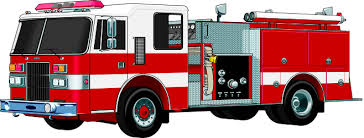 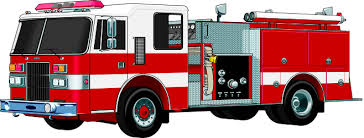 Remember to check the batteries in your smoke detectors.We are still collecting new children’s socks during the month of October.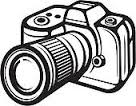 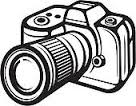 Picture retake day isTuesday, October 27The Ream Décor challenge has begun. Families can decorate a ream(s) of paper at home or send some to school to be used in our classroom project. Please send the reams of paper to school by Wednesday, November 4th.Reminders:We will not be having a Halloween party in the classroom. K-5 students will have Winter, Friendship, and End-of-the-Year classroom activities.Thursday is the end of the first quarter. No school for students on Friday, October 30th.**See other side for Calendar of Events**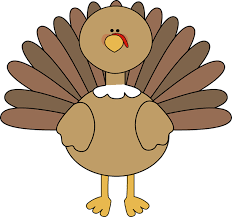 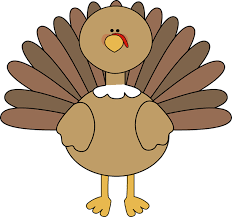 